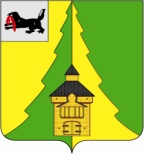 Российская Федерация	Иркутская область	Нижнеилимский муниципальный район	АДМИНИСТРАЦИЯ			ПОСТАНОВЛЕНИЕОт «26» 08  2015г. № 1028   г. Железногорск-Илимский«О доплате работникам муниципальныхучреждений Нижнеилимского муниципального района, работникам администрации Нижнеилимского муниципального района, Финансируемых за счет средств местного бюджета»В соответствии со статьями 2, 130, 133, 135, 144, 146, 148 Трудового кодекса Российской Федерации, частью 2 статьи 53 Федерального закона 06.10.2003 № 131-ФЗ «Об общих принципах организации местного самоуправления в Российской Федерации», пунктом 3 части 1 статьи 8, статьей 99 Федерального закона от 29.12.2012 № 273-ФЗ «Об образовании в Российской Федерации», Федеральным законом от 01.12.2014 № 408-ФЗ «О внесении изменения в статью 1 Федерального закона «О минимальном размере оплаты труда», Едиными рекомендациями по установлению на федеральном, региональном и местном уровнях систем оплаты труда работников государственных и муниципальных учреждений на 2015 год, утвержденными решением Российской трехсторонней комиссией по регулированию социально-трудовых отношений от 24.12.2014 (протокол № 11), руководствуясь статьей 59 Устава  муниципального образования «Нижнеилимский район», администрация Нижнеилимского муниципального района, ПОСТАНОВЛЯЕТ:Установить работникам муниципальных учреждений Нижнеилимского муниципального района и работникам администрации Нижнеилимского муниципального района, заработная плата которых финансируется за счет  средств местного бюджета муниципального образования «Нижнеилимский район» и у которых при условии полной отработки за период нормы рабочего времени и выполнении нормы труда сумма фактически начисленной заработной платы с учетом компенсационных и стимулирующих выплат ниже 5965 рублей с начислением в соответствии с действующим законодательством районного коэффициента и процентной надбавки к заработной плате за работу в районах приравненных к районам Крайнего Севера Иркутской области (в зависимости от стажа работы в соответствующих районах, дающего право на получение процентной надбавки), доплату в размере образовавшейся разницы.Постановление подлежит официальному опубликованию в периодическом печатном издании «Вестник Думы и администрации Нижнеилимского муниципального района» и размещению на официальном сайте администрации Нижнеилимского муниципального района в информационно-телекоммуникационной сети «Интернет».Постановление вступает в силу после его официального опубликования и распространяется на правоотношения, возникшие с 1 июля 2015 года.Контроль за исполнением постановления возложить на заместителя мэра района  Г.П. Козак. Мэр района	             Н.И. ТюхтяевРассылка: в дело-2, Г.П. Козак, Г.В. Селезневой, ОСЭР, юридический отдел, ФУ, ДО, МКУ «Ресурсный центр», Ю.П. ПерфильевуВалевич О.М.32689